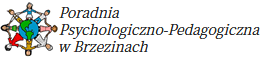 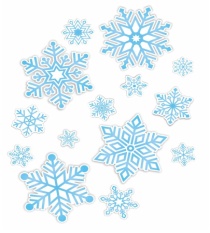 Poradnia Psychologiczno-Pedagogiczna w Brzezinach serdecznie zaprasza dzieci w wieku szkolnym na: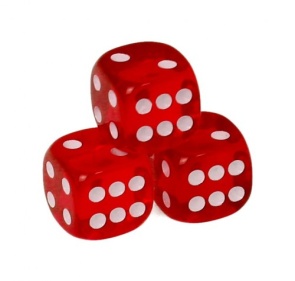 FERIE  W PORADNI  ,, PLANSZÓWKOWE SZALEŃSTWA” Zajęcia będą odbywać się w pierwszym tygodniu ferii, tj.  16-20 stycznia, codziennie w godzinach 10.00-11.30.Zapraszamy dzieci, które lubią gry przygodowe, zręcznościowe, matematyczne, logiczne..... nie chcą się nudzić                     w domu lecz chcą się dobrze bawić i miło spędzić czas.  Dla każdego znajdziemy coś ciekawego!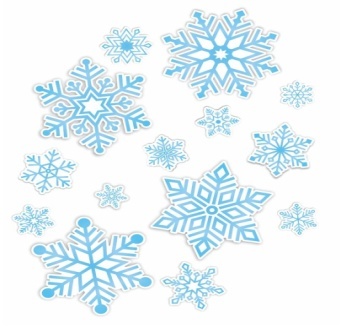 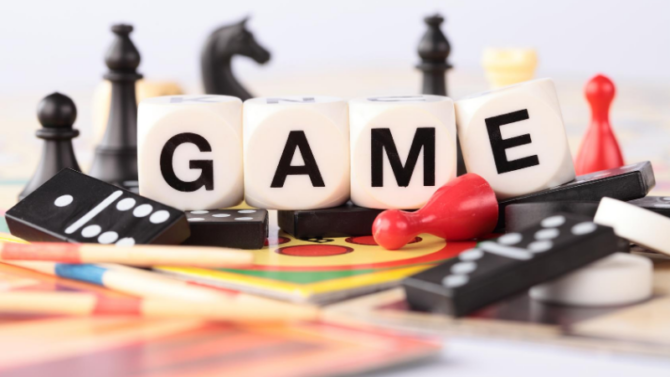 Jednocześnie z przyjemnością informujemy, że po feriach, rozpoczynamy działalność Poradnianego Klubu Gier Planszowych.   Pierwsze spotkanie w czwartek 02.02 o godzinie 15. 15